Иультинская районная молодежная общественная организация«Спортивно-туристический  клуб «Эдельвейс»Публичный отчет по предоставленному в 2016 году государственному гранту (безвозмездной помощи) из бюджета Чукотского автономного округа1) Иультинская районная молодежная общественная организация«Спортивно-туристический  клуб «Эдельвейс»;2) Целями деятельности ИРМОО «СТК «Эдельвейс» являются:-  пропаганда и популяризация спорта, туризма и здорового образа жизни среди  населения;-   развитие лыжных и горнолыжных видов спорта;-  привлечение молодежи к активному, гармоничному отдыху, физической культуре и спорту;- содействие в развитие массового и спортивного туризма, обеспечивающего рациональное использование природного и культурного наследия, охрану окружающей природной среды.Задачами ИРМОО «СТК «Эдельвейс» являются:-    создание благоприятных условий для объединения  любителей лыжных видов спорта и туризма;-     содействие в развитие массового и спортивного лыжного движения в районе;-     организация здорового досуга детей и молодежи;-  организация обучения основам спортивного туризма и повышение спортивного мастерства;- организация и проведение спортивных мероприятий (соревнований, первенств различного уровня, зрелищных культурно - массовых мероприятий, акций);-   организация и проведение  спортивно – туристических походов, путешествий, слетов и соревнований;-  обмен опытом, накопление и распространение информации о лыжных видах спорта и массовом туризме в Иультинском районе;-   работа по общефизическому развитию членов «СТК «Эдельвейс»;-   сотрудничество с молодежными организациями других районов и регионов.3) Контактный телефон ИРМОО «СТК «Эдельвейс» 8 (42734)2-24-16, почтовый адрес 689202 Чукотский АО п. Эгвекинот  ул. Комсомольская 16А, адрес электронной почты cdodir@rambler.ru4) Руководителем молодежного общественного объединения «СТК «Эдельвейс» является Колесникова Юлия Николаевна; телефон для связи: 8 (42734)2-24-16, 89246669278.5) Структура управления молодежного общественного объединения (без персональных данных);ОБЩЕЕ СОБРАНИЕПРЕДСЕДАТЕЛЬ                                                                                       РЕВИЗОР(избирается на 3 года)                            ПРАВЛЕНИЕ                        (избирается на 3 года)                                                      (3 человека избираются на 3 года)6) Сведения о деятельности молодежного общественного объединения:-  направление деятельности: развитие зимних и летних видов спорта: горные лыжи, сноуборд, лыжные гонки, водные лыжи, туризм;-  целевая группа и количество участников: дети в возрасте от 8 до 14 лет в количестве 35 человек, подростки в возрасте от 14 до 18 лет в количестве 20 человек,  молодежь в возрасте от 18 и старше в количестве 65 человек;- история деятельности молодежного общественного объединения: спортивно-туристический клуб «Эдельвейс» образован в 1997 году как объединение любителей горных лыж и активного образа жизни.  Официально клуб  был зарегистрирован в 2010 году, в 2011 году спортивно-туристический клуб вступил в Общероссийский народный фронт. «СТК «Эдельвейс» насчитывает около 120 человек. Направление деятельности клуба – спорт, туризм. На протяжении семи лет руководство «СТК «Эдельвейс» большое внимание уделяет  формированию культуры здоровья, созданию положительной мотивации на ведение здорового образа жизни. Внедрение в сознания и поведения различных групп населения идей профилактики и норм здорового образа жизни происходит  путём реализации следующих программ: программа «Семья»; программа «На лыжах от кастрюль и сковородок»;программа «В поисках снега»;программа «Дети»:программа «Патриот»;программа «Фитнес»;программа «Водные лыжи на Чукотке»;программа «Экстремальный туризм;программа «Продолжай движение!».          Члены клуба «Эдельвейс» принимают активное участие в проведении различных районных мероприятий: готовят торжественное открытие «Начало шествия Георгиевской ленточки», оказывают помощь в проведение окружных и районных соревнований по горнолыжному спорту и сноуборду, проводят различные спортивные акции для детей и подростков;- достигнутые результаты: участники  «СТК «Эдельвейс» - победители и призёры летнего первенства России по горным лыжам среди любителей, призёры Спартакиады трудящихся России в номинации «Мама, папа, я – спортивная семья», победители Кубка Губернатора по зимним видам спорта. Члены спортивно-туристического клуба совершили восхождение на высочайшую вершину Европы гору Эльбрус и водрузили на неё флаг Чукотского автономного округа. В 2015 году руководитель ИРМОО «СТК «Эдельвейс»  Колесникова Ю.Н. получила гран – при  в конкурсе лидеров и руководителей  детских и молодежных общественных объединений Чукотского АО «Лидер XXI века». В 2015 году наш клуб получил благодарственное письмо  Думы Чукотского АО за участие в молодежной практической конференции «Молодежь Чукотки - для Чукотки!». С 2010 года численность членов клуба увеличилась с 40 человек до 120. Количество реализуемых программ  за семь лет увеличилось с двух до девяти. «СТК Эдельвейс» является единственной молодежной общественной организацией на Чукотке, которая реализует программы «Экстремальный туризм» и  «Водные лыжи».7) Итоговая информация о проекте (программе) за 2016 год:  - наименование проекта (программы):  «Продолжай движение!»   реализация проекта подразумевает  организацию досуга в летний период времени среди молодежи  и подростков спортивно - туристического клуба «Эдельвейс»;  - краткая аннотация проекта (программы):  летние каникулы составляют значительную часть годового объема свободного времени школьников, но далеко не  все родители могут предоставить своему ребенку полноценный, правильно организованный отдых. Спортивно – туристический клуб «Эдельвейс» принимает активное участие в организации летнего отдыха подростков и молодежи, помогает организовать полезный и интересный досуг, приобщает молодое поколение к занятиям физической культурой и спортом. В летний период 2016 года  у подростков и молодежи «Спортивно-туристического клуба «Эдельвейс» была масса возможностей  для того, чтобы найти занятие по душе.  В летний период реализовывались программы «В поисках снега»,  походы на ледники, спуски на горных лыжах и сноуборде,  программу «Водные лыжи на Чукотке».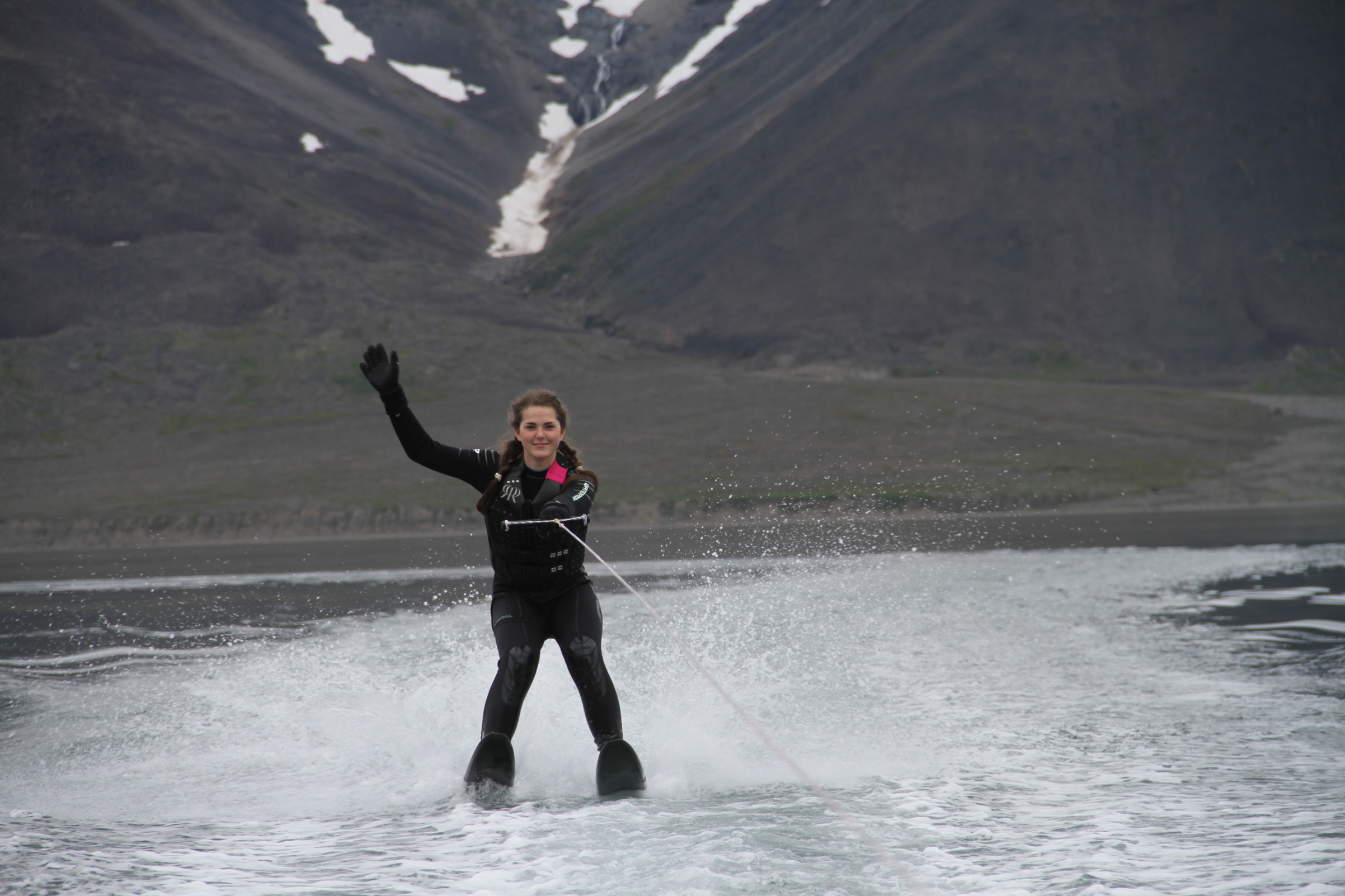 . В этом году спортивно – туристический клуб «Эдельвейс» попробовал внедрить  новую программу «Продолжай движение», она предусматривает развитие велоспорта и велотуризма.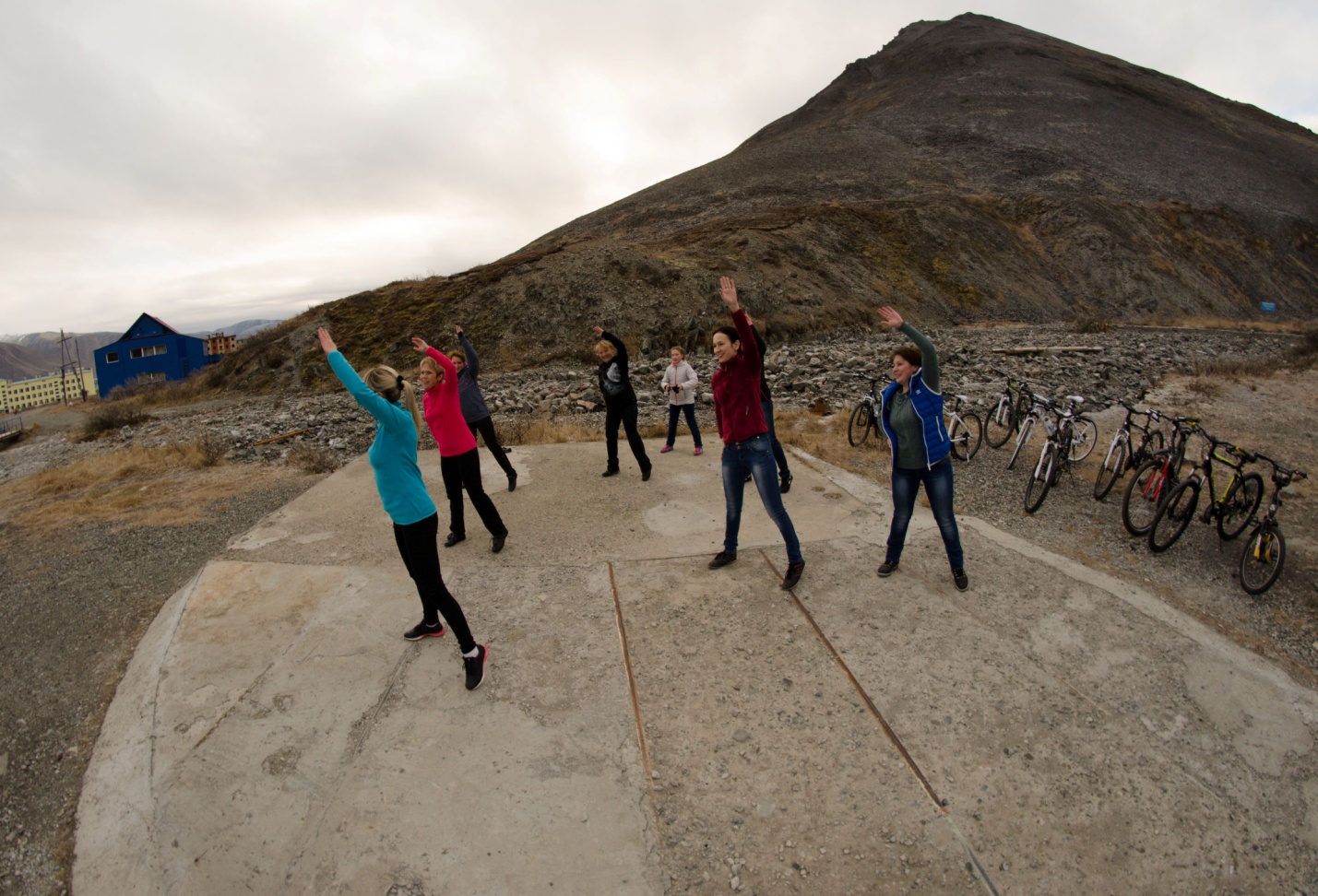 Утренняя зарядка, тренировки и походы на велосипедах  стали привлекательно не только ощущением скорости, свободы, но и интересными экскурсиями и возможностью полноценного активного отдыха и физического развития на свежем воздухе.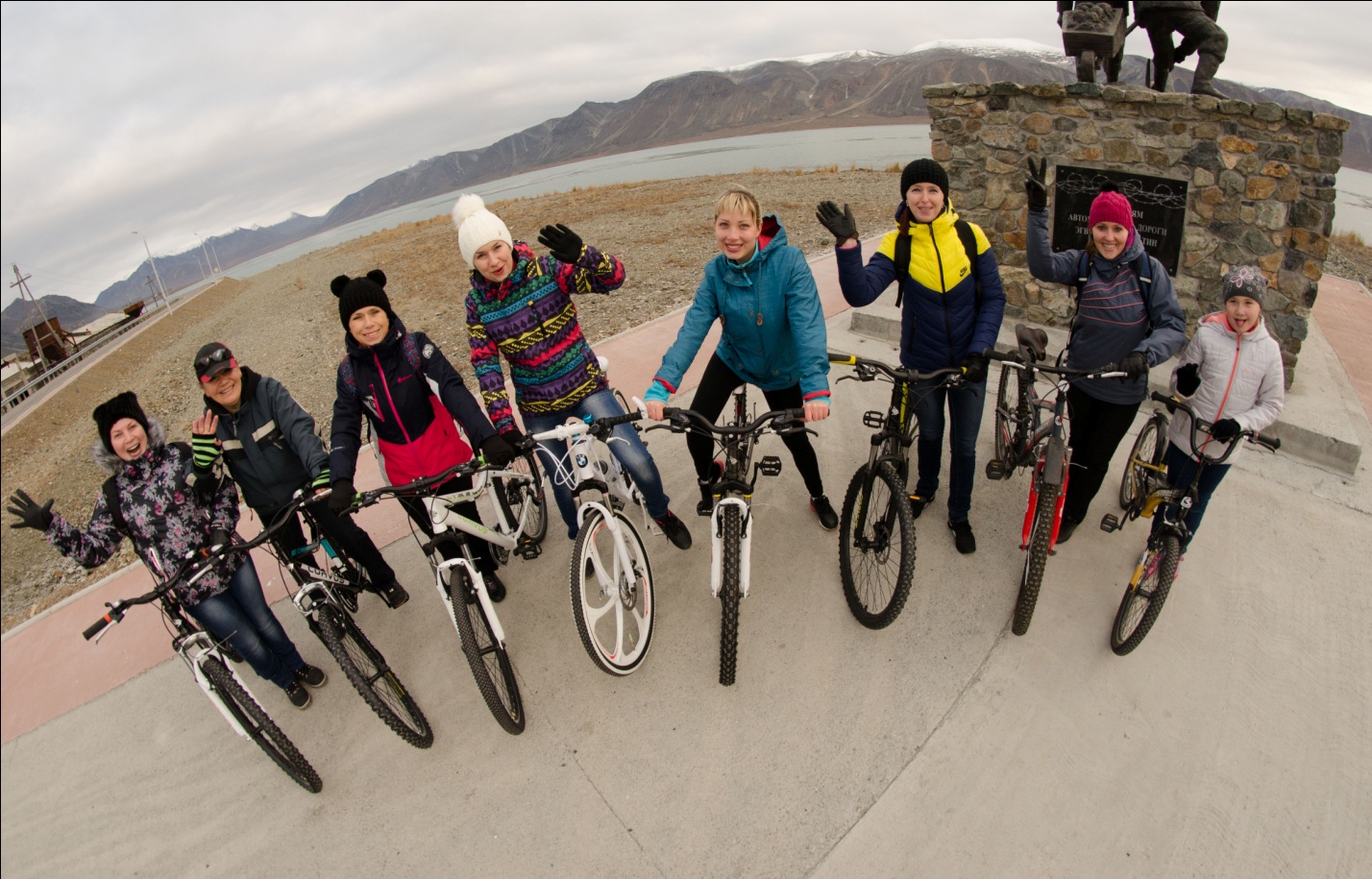 - постановка проблемы: для пропаганды и популяризации велотуризма, развития активного летнего отдыха, для реализации программы «Продолжай движение!» нужно приобрести велосипеды;-  цели проекта (программы): организация занятости подростков и молодежи  в летний период, создание условий для оздоровления, отдыха и личностного развития, профилактика беспризорности и безнадзорности;задачи проекта (программы);-  реализация мероприятий социальной политики государства в плане укрепления здоровья граждан;-  увеличение физической активности населения, особенно молодёжи и подрастающего поколения;-   содействие  развитию массового и спортивного движения в районе;-   организация здорового досуга детей, молодежи и взрослого населения в летний период;-   совершенствование форм и содержания  активного отдыха;-   развитие  различных форм пешего и велотуризма;- число активных и пассивных участников, принявших участие в проекте (программе): дети в возрасте от 8 до 14 лет в количестве 15 человек, подростки в возрасте от 14 до 18 лет в количестве  16, молодежь в возрасте от 18 до 30 лет в количестве 40 человек;- календарный план-график проведенных мероприятий:15 мая- 25 октября  -  утренняя зарядка на роликовых коньках и велосипедах.             1 июня                  - акция «За здоровый образ жизни»,  кросс - .Июнь – июль       - пешие походы  на ледникиИюль – август      - катание на водных лыжахИюнь - октябрь   -  велопоходы25 сентября            - Кросс наций- достигнутые качественные и количественные результаты проекта (программы):-  привитие навыков здорового образа жизни, отказ от вредных привычек;-  популяризация летних  видов спорта;-  укрепление материально-технической базы СТК «Эдельвейс»;-  увеличение процента  охвата организованным отдыхом молодежи и подростков- увеличение количества молодежи и подростков систематически занимающихся в спортивно - туристическом клубе «Эдельвейс».- возможности дальнейшего развития и перспективы продолжения финансирования проекта (программы): проект имеет долгосрочную перспективу, так как будет содействовать формированию потребности в здоровом образе жизни и систематических занятиях спортом у подрастающего поколения, а также преемственности поколений, вовлеченных в спорт. 8) Финансовая часть, включающая в себя следующую информацию по форме:9) Приложения, которые молодежная общественная организация считает необходимым включить в отчет (благодарности, награды и дипломы и др.)Старт акции    «За здоровый образ жизни», проводимой  ИРМОО «СТК «Эдельвейс». Участниками акции стали дети в возрасте от 8 до 12 лет активно занимающиеся горнолыжным спортом и все желающие.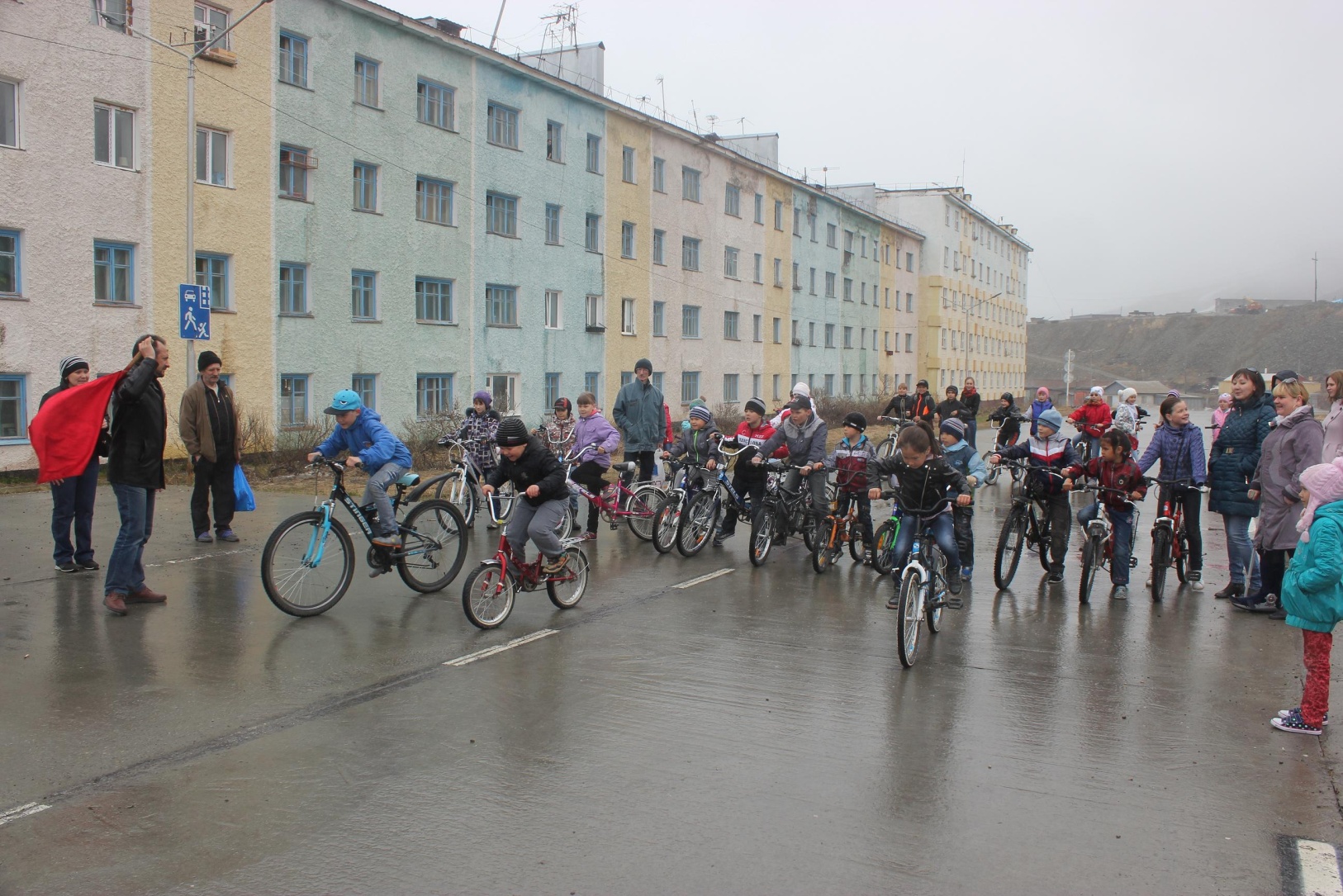 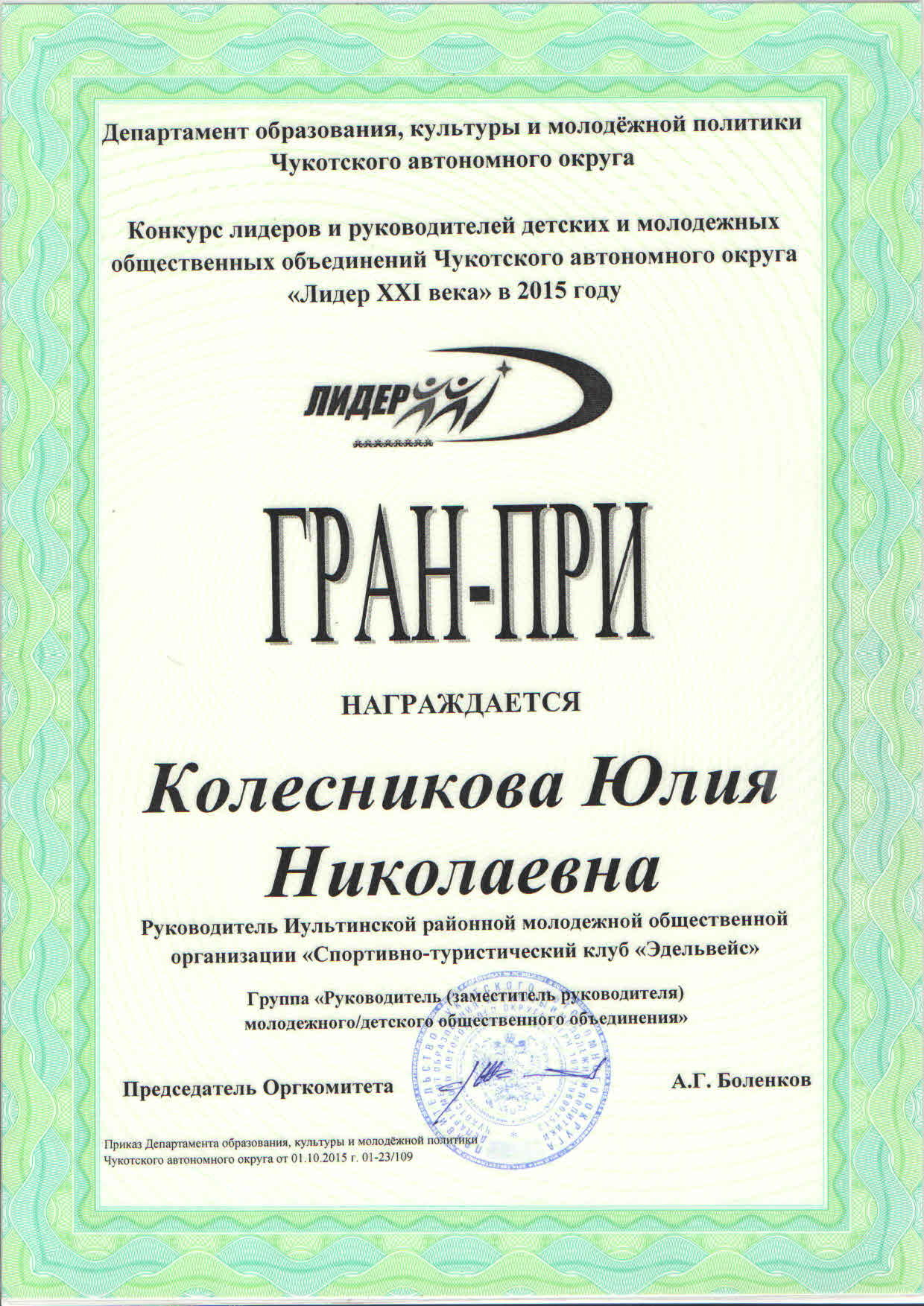 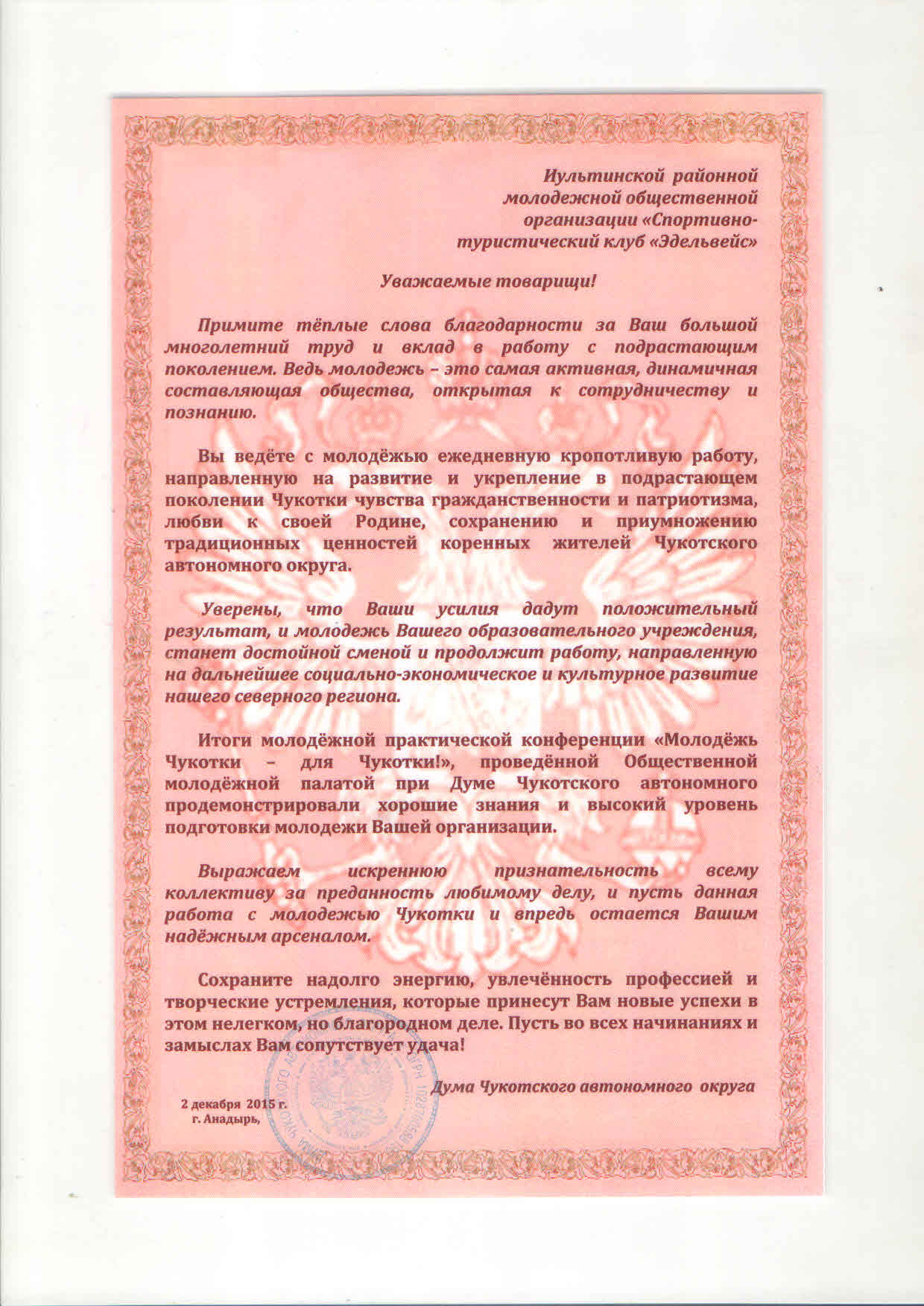 Предусмотрено СоглашениемПолученоДокументы, подтверждающие расходы (наименование, дата, номер)Суммарасходов ОстатокПриобретение оборудования177300Счет № 87/Б  от 29.06.2016,Счет № 66 от 07.07.2016140439,0036861,000Ведение счета с 01.12.2015-01.11.20162700Выписка по операциям на счете организации27000